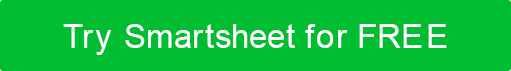 PLANO DE MARKETING IMOBILIÁRIO PLANO DE MARKETINGNOME DA EMPRESAEndereço de ruaCidade, Estado e CEPwebaddress.comVersão 0.0.000/00/0000tabela de conteúdo1.RESUMO	 DE 	NEGÓCIOS31.1 	RETROCESSO3	1.2MISSION3		1.3VISION3		1.4OUR	 	TEAM32.ANÁLISE	 SITUACIONAL3	2.1	 ANÁLISESWOT3	2.2COMPETITOR	 SWOT 	ANALYSIS32.3 	DESEMPENHO DOCOMPETITOR3	2.4 	ESTRATÉGIA DE MARKETING DOCOMPETITOR3	3.GOLS3		3.1BUSINESS	 GOALS3	3.2STRATEGIC	 	GOALS33.3	 GOLS TATO3	3.4 	METAS DE COMUNICAÇÃO3	4.CLIENTE	 ALVO3	4.1CLENT	 	TYPE34.2DEMOGRÁFICOS3			 4.3PSYCHOGRÁFICOS3 	4.4PAIN	 	POINTS34.5BUYER	 	PERSONA35.ESTRATÉGIA	 DE 	MARKETING35.1UNIQUE	 VENDA DE PROPOSIÇÕES (USP)	35.2SUSTAINABLE	 COMPETITIVE ADVANTAGE3	5.3 CANAIS	 DE MARKETING3	5.4BUDGET3		6.PLANO	 DE AÇÃO3	7.PADRÕES	 DE DESEMPENHO E MÉTODOS DE MEDIÇÃO3	7.1PADRÕES	 DE DESEMPENHO3	7.2BENCHMARKS3		7.3METHODS	 DA MEDIÇÃO3	8.RESUMO	 FINANCEIRO3	8.1VEVEÇÕES	 FINANCEIRAS3	8.23 	DECLARAÇÕES FINANCEIRAS3	8.2.1INCOME	 DECLARAÇÃO3	PROJEÇÃO DE FLUXO DE 8,2,2CASH3		8.2.3BALANCE	 	SHEET3	9.APÊNDICEX3	 9.1RESEARCH	 	RESULTADOS39.2PRODUTOS	 AND IMAGENS3	RESUMO DE NEGÓCIOSFUNDOMISSÃOVISÃONOSSA EQUIPEANÁLISE SITUACIONALANÁLISE DE SWOTANÁLISE DE SWOT CONCORRENTEDESEMPENHO DO CONCORRENTEESTRATÉGIA DE MARKETING DO CONCORRENTEOBJETIVOSMETAS DE NEGÓCIOSMETAS ESTRATÉGICASOBJETIVOS TÁTICOSMETAS DE COMUNICAÇÃOCLIENTE ALVOTIPO CLIENTEDEMOGRAFIAPSICANOGRÁFICOSPONTOS DE DORPERSONAGEM DA PERSONAGEM.ESTRATÉGIA DE MARKETINGOFERTA EXCLUSIVA DE VENDAS (USP)VANTAGEM COMPETITIVA SUSTENTÁVELCANAIS DE MARKETING5.4BUDGETPLANO DE AÇÃOPADRÕES DE DESEMPENHO E MÉTODOS DE MEDIÇÃOPADRÕES DE DESEMPENHOBENCHMARKSMÉTODOS DE MEDIÇÃORESUMO FINANCEIROPREVISÕES FINANCEIRASDEMONSTRAÇÕES FINANCEIRASDEMONSTRAÇÃOPROJEÇÃO DE FLUXO DE CAIXABALANÇOAPÊNDICERESULTADOS DA PESQUISAESPECIFICAÇÕES DE PRODUTO AND IMAGENSPREPARADO PORTÍTULODATAEMAILEMAILTELEFONEAPROVADO PORTÍTULODATANOMEFUNÇÃOFATORES INTERNOSFATORES INTERNOSPONTOS FORTES (+)FRAQUEZAS (-)FATORES EXTERNOSFATORES EXTERNOSOPORTUNIDADES (+)AMEAÇAS (-)FATORES INTERNOSFATORES INTERNOSPONTOS FORTES (+)FRAQUEZAS (-)FATORES EXTERNOSFATORES EXTERNOSOPORTUNIDADES (+)AMEAÇAS (-)Comprador de casa pela primeira vezVendedor de CasasLocatárioOutras (por exemplo, propriedades de investimento)CANALAÇÃOATRIBUÍDO ACUSTOCATEGORIADESCRIÇÃOATRIBUÍDO ACUSTOCATEGORIAAÇÃOATRIBUÍDO ADATADISCLAIMERTodos os artigos, modelos ou informações fornecidos pelo Smartsheet no site são apenas para referência. Embora nos esforcemos para manter as informações atualizadas e corretas, não fazemos representações ou garantias de qualquer tipo, expressas ou implícitos, sobre a completude, precisão, confiabilidade, adequação ou disponibilidade em relação ao site ou às informações, artigos, modelos ou gráficos relacionados contidos no site. Qualquer dependência que você deposita em tais informações está, portanto, estritamente em seu próprio risco.